POROZUMIENIEw sprawie organizacji praktyk zawodowych studentów szkół wyższychW dniu ............................................ pomiędzy POLITECHNIKĄ POZNAŃSKĄ zwaną dalej Politechniką, reprezentowaną przez Dziekana Wydziału Architektury dra hab. inż. arch. Ewą Pruszewicz-Sipińską, prof. nadzw. z jednej strony,a:zwanym dalej Organizatorem praktyk reprezentowanym przez:………………………………………………………………………………………………………………………………….z drugiej strony, zostało zawarte porozumienie.Porozumienie obowiązuje od dnia jego zawarcia do dnia zakończenia praktyk, o następującej treści:Strony ustalają, że praktykę u Organizatora praktyk odbędzie student Wydziału Architektury Politechniki Poznańskiej:Opiekun z ramienia Politechniki: ……………………………………………………………………………..                                                                                                                                 (imię i nazwisko)
telefon: 61 665………….,  podpis opiekuna z Politechniki: ..........................................................................Opiekun praktyk z ramienia Organizatora praktyk ……………………………………………………………………..                                                                                                                                            (imię i nazwisko)
telefon: ……………………….,  podpis opiekuna Organizatora:……………………………………………………….§1Organizator praktyk zobowiązuje się do:1. Organizacji praktyk studenckich zgodnie z wykazem osób i terminów zawartym w §1 oraz zgodnie                          z Programem praktyk, stanowiącym załącznik do niniejszego porozumienia.2. Wyznaczenia Opiekuna praktyk, odpowiedzialnego za ich prawidłowy przebieg zgodny z Programem praktyk.3. Zapoznania Studentów z regulaminem pracy, przepisami BHP oraz o ochronie tajemnicy państwowej                        i służbowej.4. Umożliwienia opiekunowi praktyk ze strony Politechniki sprawowania w trakcie trwania praktyk nadzoru dydaktyczno-wychowawczego nad Studentami.5. Zapewnienia Studentom na czas praktyki, jeśli to możliwe i konieczne, odzieży ochronnej i roboczej oraz środków ochrony osobistej6. Wystawienia na zakończenie praktyki Opinii o przebiegu praktyk.§2Politechnika zobowiązuje się do:1. Weryfikacji merytorycznej Programu praktyk.2. Sprawowania nadzoru dydaktyczno-wychowawczego nad przebiegiem praktyk.§3Student jest zobowiązany do:1. Obecności na praktykach i przestrzegania regulaminów oraz przepisów.2. Ubezpieczenia się na czas realizacji praktyk przypadających w okresie od …………………… do …………… r.(W przypadku braku ubezpieczenia, Student ponosi koszty naprawy ewentualnych szkód, które zostały spowodowane jego zachowaniem.)3. Opracowania Programu praktyk w porozumieniu z Organizatorem Praktyk i Politechniką.4. Opracowania Sprawozdania z praktyk.5. Rozliczenia praktyk w terminie do …………………………………… r.§4Wszelkie spory o charakterze niemajątkowym, mogące wynikać z niniejszego porozumienia, rozstrzygają ze strony Politechniki - Rektor, a ze strony Organizatora praktyk ………………………………………. lub osoby przez nich upoważnione, wymienione w niniejszym porozumieniu.§6Porozumienie niniejsze sporządzone zostało w dwóch jednobrzmiących egzemplarzach, po jednym dla każdej ze stron. Załączniki do niniejszego porozumienia:Program praktyk.__________________________________                                       _____________________________________                     Politechnika						          Organizator praktykDziekan Wydziału Architektury Politechniki Poznańskiej	WYDZIAŁ ARCHITEKTURY POLITECHNIKA POZNAŃSKA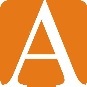 L.p.Nazwisko Imię Studenta, numer albumuData rozpoczęcia
praktykiData zakończenia
praktykiStopień / rok/kierunek
studiów 1.